Postural Care Profile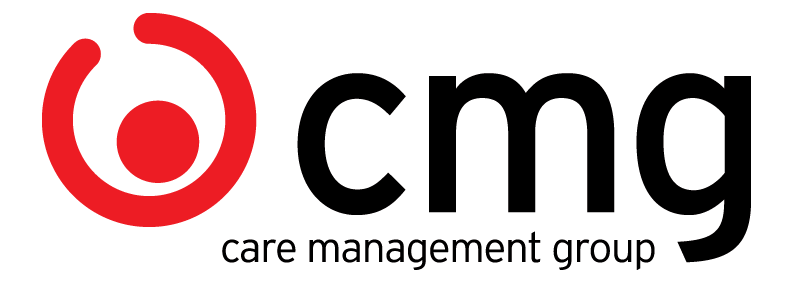 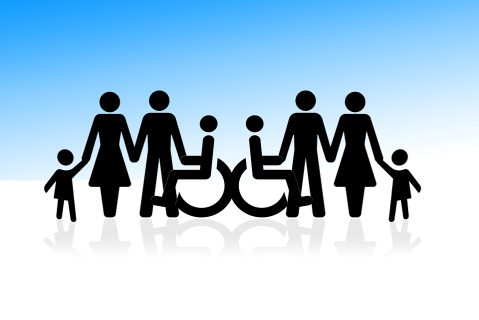 Name: 					Service: 					Date:				“Postural Care is gentle, respectful, consistent and effective to protect and restore body shape, muscle tone and quality of life” (Simple Stuff Works).This profile has been designed to provide a pictorial overview of postural care recommendations and is to be read in conjunction with the person’s Postural Care Guidelines, Moving & Handling Plan and additional Passive Movement Programme. Unless otherwise stated, 2 people are required to support with all transfers and positioning.